Inschrijfformulier cursus ex. art. 9 Wet op de DierproevenLET OP: ALLEEN VOLLEDIG INGEVULDE FORMULIEREN WORDEN IN BEHANDELING GENOMEN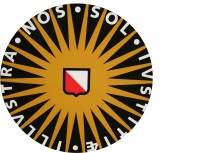 	Ik ga akkoord dat mijn gegevens gebruikt worden voor cursusdoeleinden conform de UU Privacy Policy U kunt het formulier invullen en terugmailen als attachment naar las@uu.nl of per post zenden naar : Departement Dier in Wetenschap en Maatschappij, , Postbus 80.166, 3508 TD  UTRECHTAchternaam en voorletters:Achternaam en voorletters:Achternaam en voorletters: m /  vRoepnaam:Roepnaam:Roepnaam: Studentcollegekaartnr.collegekaartnr.collegekaartnr. Student Postgraduate Master Diergeneeskunde Universiteit Utrecht  Student Postgraduate Master Diergeneeskunde Universiteit Utrecht  Student Postgraduate Master Diergeneeskunde Universiteit Utrecht  Student Postgraduate Master Diergeneeskunde Universiteit Utrecht  Student Postgraduate Master Diergeneeskunde Universiteit Utrecht  Student Postgraduate Master Diergeneeskunde Universiteit Utrecht  Student Postgraduate Master Diergeneeskunde Universiteit Utrecht  Student Postgraduate Master Diergeneeskunde Universiteit Utrecht  Student Postgraduate Master Diergeneeskunde Universiteit Utrecht  Student Postgraduate Master Diergeneeskunde Universiteit Utrecht  AIO OIO OnderzoekerWerkzaam bij: Werkzaam bij: Werkadres: Werkadres: Privé adres:Privé adres:Postcode + plaats:Postcode + plaats:E-mail:E-mail:Tel.nr.: Tel.nr.: Geboorteplaats en -datum:Geboorteplaats en -datum:Academische graadAcademische graadAcademische graadafstudeerrichtingafstudeerrichtingafstudeerrichtingjaar van afstuderenjaar van afstuderenjaar van afstuderenjaar van afstuderen MSc MSc MSc BSc BSc BSc Anders Anders AndersEntreetoetsEntreetoetsEntreetoetsVoor meer informatie zie onze website: www.uu.nl/art9cursusVoor meer informatie zie onze website: www.uu.nl/art9cursusVoor meer informatie zie onze website: www.uu.nl/art9cursusVoor meer informatie zie onze website: www.uu.nl/art9cursusVoor meer informatie zie onze website: www.uu.nl/art9cursusVoor meer informatie zie onze website: www.uu.nl/art9cursusVoor meer informatie zie onze website: www.uu.nl/art9cursus Datum entreetoets Datum entreetoets Datum entreetoetsSoort cursus:Soort cursus:Soort cursus:Soort cursus:Soort cursus:Soort cursus:Soort cursus:Soort cursus:Soort cursus:Soort cursus: Basiscursus Proefdierkunde met soort-specifieke module Knaagdieren en Konijn (BKK) Basiscursus Proefdierkunde met soort-specifieke module Knaagdieren en Konijn (BKK) Basiscursus Proefdierkunde met soort-specifieke module Knaagdieren en Konijn (BKK) Basiscursus Proefdierkunde met soort-specifieke module Knaagdieren en Konijn (BKK) Basiscursus Proefdierkunde met soort-specifieke module Knaagdieren en Konijn (BKK) Basiscursus Proefdierkunde met soort-specifieke module Knaagdieren en Konijn (BKK) Basiscursus Proefdierkunde met soort-specifieke module Knaagdieren en Konijn (BKK) Basiscursus Proefdierkunde met soort-specifieke module Knaagdieren en Konijn (BKK) Basiscursus Proefdierkunde met soort-specifieke module Knaagdieren en Konijn (BKK) Basiscursus Proefdierkunde met soort-specifieke module Knaagdieren en Konijn (BKK) Basiscursus Proefdierkunde (BAS) Basiscursus Proefdierkunde (BAS) Basiscursus Proefdierkunde (BAS) Basiscursus Proefdierkunde (BAS) Basiscursus Proefdierkunde (BAS) Basiscursus Proefdierkunde (BAS) Basiscursus Proefdierkunde (BAS) Basiscursus Proefdierkunde (BAS) Basiscursus Proefdierkunde (BAS) Basiscursus Proefdierkunde (BAS) Soort-specifieke module Knaagdieren en Konijn (MOKK) Soort-specifieke module Knaagdieren en Konijn (MOKK) Soort-specifieke module Knaagdieren en Konijn (MOKK) Soort-specifieke module Knaagdieren en Konijn (MOKK) Soort-specifieke module Knaagdieren en Konijn (MOKK) Soort-specifieke module Knaagdieren en Konijn (MOKK) Soort-specifieke module Knaagdieren en Konijn (MOKK) Soort-specifieke module Knaagdieren en Konijn (MOKK) Soort-specifieke module Knaagdieren en Konijn (MOKK) Soort-specifieke module Knaagdieren en Konijn (MOKK)Voorkeur cursusperiode:Voorkeur cursusperiode:Voorkeur cursusperiode:Eventuele tweede keuze:Eventuele tweede keuze: